Giovedì 23/01/20, ore 15:Dott.ssa Barbara Benzi, Sostituto Procuratore della RepubblicaAvv.ta Beatrice Ferrari, Penalista presso i Centri Antiviolenza “Casa delle Donne” e “Chiare Acque”“La violenza di Genere: repressione penale e tutela delle vittime”Lunedì 03/02/20, ore 15: Dott. Mauro Leo Tenaglia, Sostituto Procuratore della Repubblica, Direzione Distrettuale Antimafia di Brescia“La tutela dell’ambiente nella concreta attività della magistratura penale”Lunedì 23/03/20, ore 15:Dott.ssa Monica Lazzaroni, Presidente del Tribunale di Sorveglianza di BresciaDott. Alessandro Zaniboni, Magistrato di Sorveglianza“La funzione rieducativa della pena prevista dalla Costituzione nella sua pratica applicazione”Lunedì 20/04/20, ore 15: Dott. Cesare Bonamartini, Giudice Indagini Preliminari, Vicesegretario Associazione Nazionale Magistrati “Il contrasto alla corruzione nella concreta attività giudiziaria”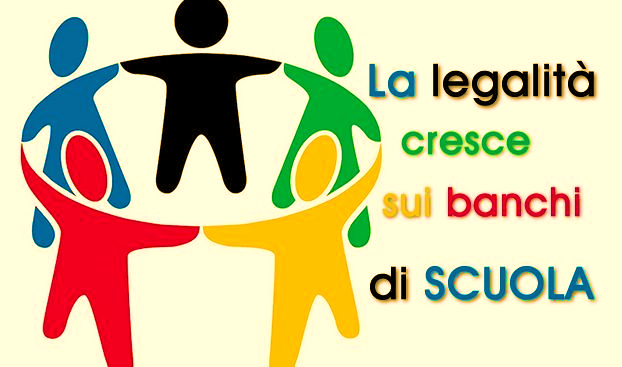 